EXPENDITURE/REIMBURSEMENT 
APPROVAL FORM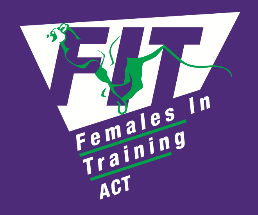 APPROVAL FOR EXPENDITURE/REIMBURSEMENTPersonal DetailsFunding Request
Has this expenditure been approved by the FIT Committee? Yes	⬜	No	⬜Committee meeting date (if known): __________________________________REIMBURSEMENTIf claiming personal reimbursement for a coaching accreditation, FA, or CPR, please attach the following and email to FIT Coaching Coordinator at coach@fitact.org.au* a copy of the certificate/ statement of attainment* a copy of an invoice showing paymentthis reimbursement form completedHow should this payment be made - please select one:FIT to pay on receipt of invoice:		Yes	⬜	No	⬜FIT debit card:				Yes	⬜	No	⬜Personal Reimbursement:		BSB:				Account Number:				Account Name:ApprovalI confirm that I have approved the expenditure listed above as a legitimate FIT expense and recommend that the claim is reimbursed. Coach/Committee Member signature _______________        Date:   _____________NameEmail addressPhone numberShort descriptionCostDate of expenditure